ZDJĘCIE POGLĄDOWE PODSTAWY DO STOŁU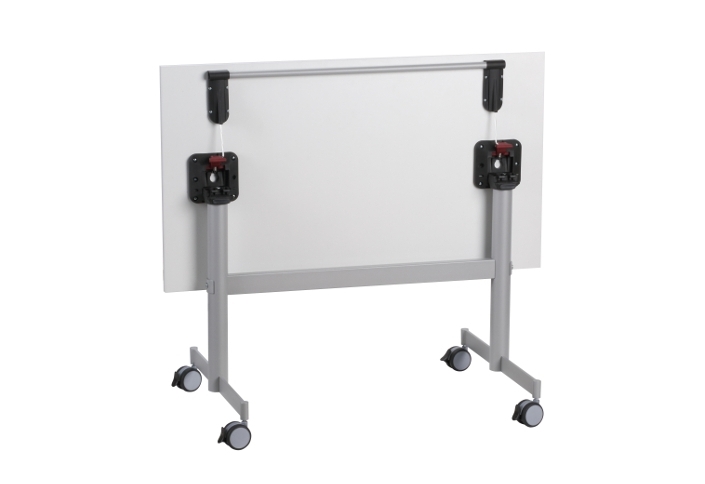 